.Start dancing on lyrics (after 16 count)Sequence: AA - Tag - BB - AA - Tag - BB - AA - Tag - BB - EndingPart A: 32 countSide Strut, Cross Strut, Side Rock, Cross, SideBehind Strut, Side Strut, Rocking ChairStep ¼ Turn L, Cross Strut, Vine Left With ¼ Turn, Touch½ Monterey Turn 2x***********************************************TAG: (16 count)Vine Right, Vine LeftStep Touch Forward With Clap, Step Back Touch With Clap, ¼ Right With Scuff 2x************************************************Part B: 32 countOut, Out, Back, Close, Side R + L, Close R + LSide, Flick, Side, Touch, Step ¼ Turn R, ¼ Hitch Turn R, Step ¼ Turn R, HitchWalk 3x, Hitch L, Back 4xBack, Close, Step, Hold, Step Turn 2xENDING: last 11 count Part BWalk 3x, Hitch L, Back 4xBack L, Close, StepAf En Af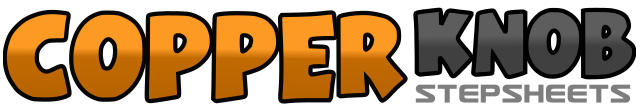 .......Count:64Wall:2Level:Phrased Improver.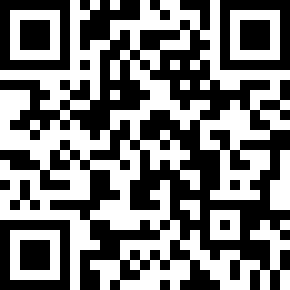 Choreographer:Gudrun Schneider (DE) - February 2011Gudrun Schneider (DE) - February 2011Gudrun Schneider (DE) - February 2011Gudrun Schneider (DE) - February 2011Gudrun Schneider (DE) - February 2011.Music:Af en Af - Kurt DarrenAf en Af - Kurt DarrenAf en Af - Kurt DarrenAf en Af - Kurt DarrenAf en Af - Kurt Darren........1-2Step right toe side, drop right heel3-4Cross left toe over right, drop left heel5-6Rock right to side, recover to left (weight to left)7-8Cross right over left, step left side1-2Cross right toe behind left, drop right heel3-4Step left toe side, drop left heel5-6Rock right forward, recover (weight to left)7-8Rock right back, recover (weight to left)1-2Step right forward and ¼ Turn left3-4Cross right toe over left, drop right heel5-6Cross step Left behind Right7-8turn ¼ left, step left forward, touch right together1-2Touch right to side, step right by left while making ½ turn right on ball of left3-4Touch left to side, step left together5-6Touch right to side, step right by left while making ½ turn right on ball of left7-8Touch left to side, step left together1-2Step right to side, cross left behind right3-4step right to side, touch left together5-6step left to side, cross right behind left7-8step left to side, touch right together1-2step right diagonally right forward, touch left together and clap3-4step left diagonally left back, touch right together and clap5-6turn ¼ right, step right forward, scuff7-8turn ¼ right, step left forward, scuff1-2Step right slightly forward (out), step left to side (out) (shoulder width)3-4Step right back (in), step left together (in)5-6step right to right, step left to left (shoulder width)7-8step right to the middle, step left together1-2step right, flick left back3-4step left, touch right together5-6turn ¼ right, step right forward, turn ¼ right , hitch left knee7-8turn ¼ right,step left forward, hitch right knee1-4walk - right - left - right, hitch left knee5-8walk back - left - right - left - right1-4step back left, right together, step left forward,- hold5-8step right forward, ½ turn left, step right forward, ½ turn left1-4walk - right - left - right, hitch left knee5-8walk back - left - right- left - right1-2step back left, right together3Step left forward